当院ホームページ及び当院広報誌への医療機関ご案内記事応募様式提出先：chiiki@nagoya-1st.jrc.or.jp　（当該wordファイルをメールにてご提出ください）下記事項にご記入の上、提出願います。記載内容は当院にて校正の結果、改訂し掲載する可能性がありますので、予めご了承願います。また、写真の掲載も可能です。希望する場合はメールにて写真のjpegデータを送信願います。記載日：　　　　　　　　　　　①医療機関名称（フリガナもご記入願います。）②郵便番号、住所〒　　　　　　　　　　住所：　　　　　　　　　　　　　　　　　　　　　　　　　　　　　　　　　　　　　③電話番号（例：052-481-5111）④院長名（例：日赤　太郎）⑤診療科目（医療広告ガイドラインなどを参照の上、記入願います。）⑥専門分野（医療広告ガイドラインなどを参照の上、記入願います。）⑦休診日（例：日曜日、祝日、水曜日午後）⑧診療時間（例：9：00～12：00、16：00～19：00）⑨コメント（200~300文字までを目安としてください）⑩貴院ホームページURL（ない場合は未記入で構いません）以上です。ご協力ありがとうございました。掲載イメージについては次ページを参照して下さい。ホームページへの掲載イメージ※あくまでイメージのため、実際の掲載画面とは異なる場合があります。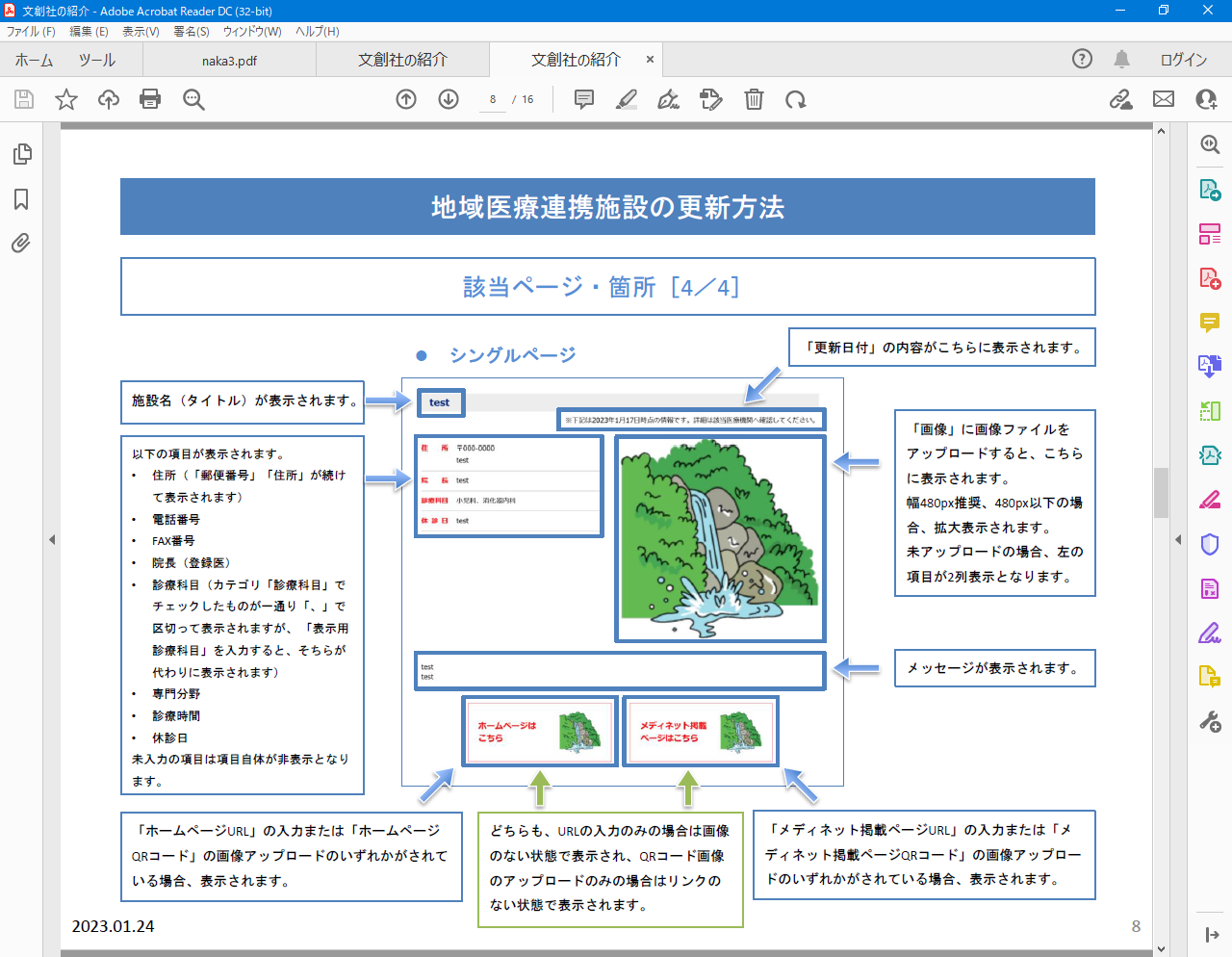 